Классный час о правах и обязанностях ребенка "Лучше знать, чем догадываться"Цель: познакомить учащихся с основными правами ребёнка, провозглашёнными Конвенцией ООН, и способами их реализацииХод классного часаВводная беседаУчитель. Скажите, есть такой закон “О правах ребёнка”?,Ученик 1:Обязанности и права, ты должен знать
Как дважды – два.
В наш, бурный, XXI век, культурный,
Здравый человек осмыслить должен
Для чего он на Земле живёт давно.
Давай представим, ты растёшь…
Учиться лет с шести пойдёшь
Окончишь, скажем, ты Лицей,
Перед тобою сто путей
И право чем тебе заняться,
Ты сможешь выбрать постараться.
                    С ребятами спорили мы много раз,
                    Ведь есть же закон в поддержку для нас.Учитель. Как защитить свои вам права?Да, способов много: взаимопомощь, самозащита, переговоры, обращение к учителям… примеров здесь много можно привести, но …– Как вы думаете, а от кого надо защищать детей? (Ответы детей.)– Из истории человечества известно, что ребёнок всегда был бесправен. Есть даже предположение, что само слово ребёнок произошло от слова раб. Знаем мы и о спартанской системе воспитания. Не лучше обстояло дело и на Руси, где дети считались собственностью родителей и зачастую до седых волос не могли ослушаться воли родителя.А теперь некоторые цифры нашего времени:Покинутые своими семьями, около 100 миллионов детей существуют лишь за счет изнурительной работы, воровства, нищенства;120 миллионов детей в возрасте от 6 до 11 лет лишены возможности посещать школу;ежегодно около3,5 миллиона детей умирают от болезней, которые поддаются лечению.У общества, которое не заботится о достойной жизни своих детей, не может быть полноценного будущего.20 ноября 1989 года Организация Объединённых Наций приняла Конвенцию о правах ребёнка. А в 1990 году наша страна ратифицировала, т.е. признала необходимым выполнение Конвенции на территории России.Конвенция – это международный договор (соглашение), содержащий перечень прав.Сегодня мы с вами познакомимся с основными правами ребёнка, которые согласно Конвенции ООН должны обеспечить все государства-участники Конвенции.Но, кажется, первое, что приходит вам в голову, – это вопрос: “А я-то здесь причём?”. Не так ли? Тогда позвольте задать вам вопрос. Как вы думаете, до скольких лет, согласно Конвенции ООН, человек считается ребёнком?(На доске пишется 4 варианта ответов:до 14 лет;до 16 лет;до 18 лет;до 21 года.)Как видите, голоса разделились. В соответствии с первой статьёй Конвенции ООН ребёнком является каждое человеческое существо до достижения 18-летнего возраста.Так что все вы ещё дети и в соответствии с Конвенцией ООН имеете право на особую заботу и помощь со стороны вашего государства.Попробуем разобраться, какие же права вы имеете.Ученик 2.Мальчишки и девчонки, 
И мы вместе с ними
С рождения имеют право на имя.
Имеем мы право сказать, как один: 
“Я – полноправный страны гражданин!”Ученик 3. Каждый ребёнок имеет неотъемлемое право на жизнь, и государство обеспечивает в максимально возможной степени выживание и здоровое развитие ребёнка.Ученик 4.Имею я право нормально питаться, 
Учиться, лечиться и развлекаться.
Расти в своём доме, в полной семье,
А не на уличной мёрзнуть скамье.Ученик 5.Дети имеют право свободно выражать своё мнение.
Родители несут основную ответственность за воспитание ребёнка. 
Государства должны обеспечивать защиту детей от нанесения им физического или психического ущерба.Ученик 6.К ребёнку нельзя относиться небрежно,
А только с любовь, заботой и нежно.
Ребёнка нельзя как товар продавать,
И от учёбы его отрывать.Ученик 7. Государства должны оказывать им помощь и развивать сеть детских учреждений. Ребёнок имеет право на образование.Ученик 8.Терпимость и дружба –
Всеобщее братство,
Духовная близость – 
Вот это богатство.
А наши родители и педагоги
Должны нас направить 
На эти дороги.Ученик 9. Государства уважают право ребёнка на свободу мысли, совести и религии.Ни один ребёнок не может быть объектом произвольного или незаконного вмешательства в осуществление его права на личную жизнь, семейную жизнь, неприкосновенность жилища или тайну корреспонденции, или незаконного посягательства на его честь и репутацию.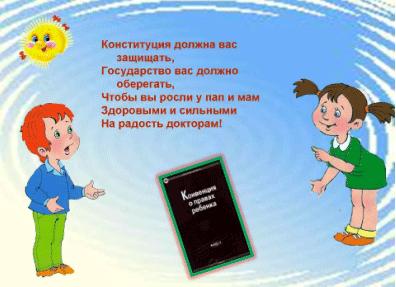 Ни один ребёнок, не достигший 15-летнего возраста, не должен принимать участия в военных действиях.Учитель. Надеюсь, что вы владеете всеми правами, и никто вас ни в чём не притесняет. Находясь в школе, хочется ещё раз напомнить вам о вашем праве на получение образования. Вот что об этом нам говорит “Закон о правах ребёнка РФ”:Каждый ребенок имеет право на получение бесплатного образования, в том числе на родном языке, выбор учебного заведения. Государство поощряет развитие таланта и повышение образования.А это значит, что все мы с вами, реализовав своё право на получение бесплатного образования, должны стать благоразумными членами общества, способными сделать это общество ещё более гуманным и счастливым.Но, зная права, не надо забывать и об обязанностях. Как вы думаете, каковы ваши обязанности? ( ответы детей)Обязанности ребенка: Ребенок обязан соблюдать законы государства, заботиться о родителях, уважать права и интересы других граждан, традиции и культурные ценности народа, других наций и народностей, овладевать знаниями и готовиться к самостоятельной трудовой деятельности, бережно относиться к окружающей среде, всем видам собственности.– Ребята, сегодня мы познакомились лишь с некоторыми статьями Конвенции ООН о правах ребёнка и “Закона о правах ребёнка РФ”. – Детям и подросткам зачастую хочется быстрее стать взрослыми, уйти от опеки старших, от поучений типа: “я лучше знаю, что нужно, ведь я старше тебя”. Возникают конфликты между детьми и взрослыми. Здесь уже не взрослые нарушают права детей, а дети претендуют на роль взрослых.ЗаключениеУчитель. Подведём итоги.Вопросы:Кто является ответственным за обеспечение прав детей?Какие основные права вам известны?В каком международном документе записаны права детей?Кто запомнил какие-нибудь положения Конвенции?В каких сказках, литературных произведениях нарушались права детей?Музыкальная викторина: “Скажи, о каком праве говорится в песне?”Ничего на свете лучше нету,
Чем бродить друзьям по белу свету…Мы дошкольниками были, 
Мы ходили в детский сад.
Мы из глины мастерили
И лошадок и зайчат.
А теперь, а теперь,
Открывай нам, школа, дверь!..На прививку, третий класс!
Вы слыхали? Это нас….Но вот пришла лягушка, прожорливое брюшко,
И съела кузнеца…Пусть всегда будет солнце!
Пусть всегда будет небо!
Пусть всегда будет мама!
Пусть всегда буду я!Учитель. Наше государство провозглашает равными всех людей перед законом. Человек может реализовать свои права только в том случае, если не будет ущемлять права других людей. И у детей, и у взрослых есть человеческие права и обязанности, разница лишь в том, что взрослые больше знают и умеют и несут больше ответственности. Пользуясь этим, взрослые часто нарушают законные права детей, Но и дети в силу собственного незнания и неумения зачастую требуют предоставить себе такие права, которые могут принести вред им самим и окружающим.Взаимопонимание, уважение прав друг друга – единственный способ решения любого конфликта.Конвенция о правах ребёнка призвана защищать детей от произвола взрослых. Такова цель. На пути к этой цели мы должны изменить мир. Мы ещё не подошли к этому. Начнём с маленьких шагов, с нашего окружения, в семье, в школе, на улице.